T.C.BAHÇELİVELER KAYMAKAMLIĞINECİP FAZIL KISAKÜREK MESLEKİ VE TEKNİK ANADOLU LİSESİ MÜDÜRLÜĞÜ2019-2023STRATEJİK PLANIARALIK 2019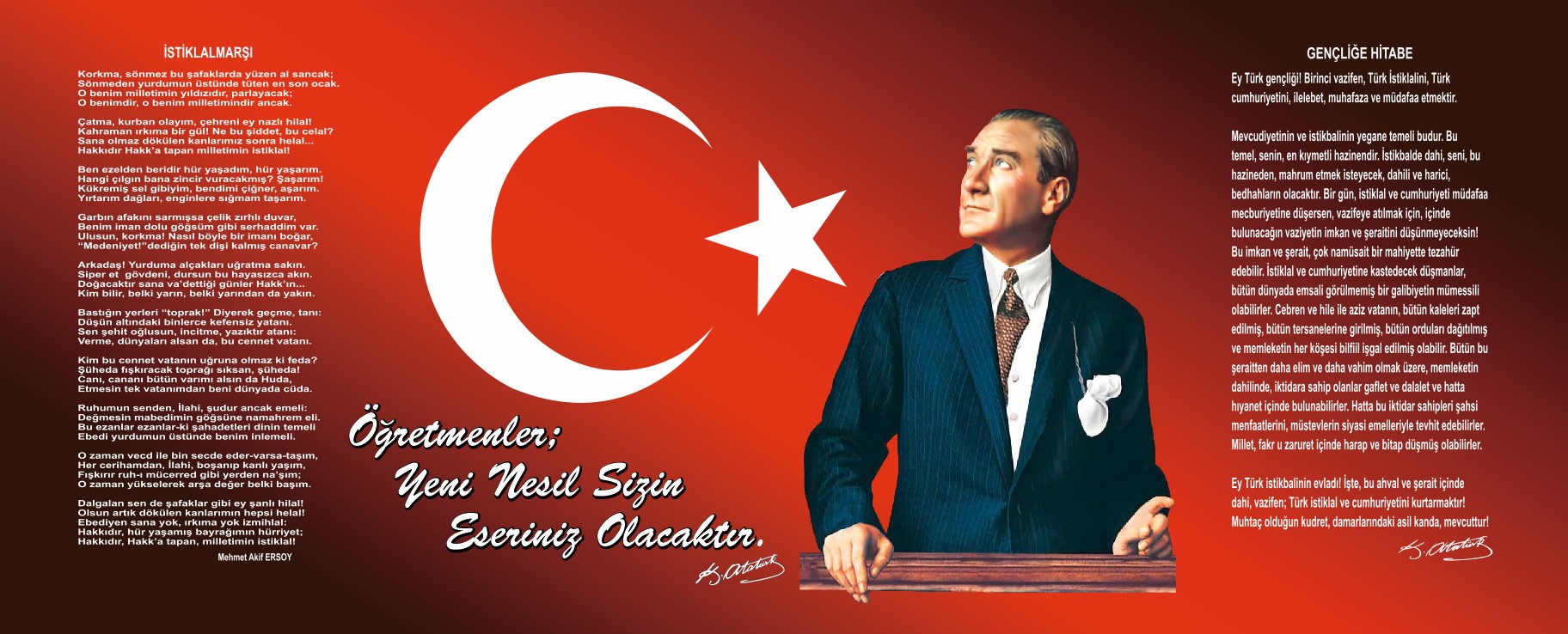 SunuşNecip Fazıl Kısakürek Mesleki ve Teknik Anadolu Lisesi, Mesleki ve Teknik Eğitimde kaliteyi arttırmak için yoluna kararlılıkla devam etmektedir. Bakanlığımızın ortaya koyduğu ‘’Meslekî Eğitimde 2023 Vizyonu” çerçevesinde, bu belgelerde yer alan hedeflere ulaşmak, üzerine düşen sorumluluğu yerine getirmek için çabalamaktadır. Mesleki eğitimin en önemli unsurlarından biri olan okul-sektör işbirliği okulumuzda artan bir ivme ile devam edecektir. Mesleki ve Teknik Eğitim olarak en önemli parolamız ‘’Meslek Lisesi Memleket Meselesi’’dir. Dr. Mustafa DEMİREROkul MüdürüİçindekilerSunuş	3İçindekiler	4BÖLÜM I: GİRİŞ ve PLAN HAZIRLIK SÜRECİ	5BÖLÜM II: DURUM ANALİZİ	7Okulun Kısa Tanıtımı 	7Okulun Mevcut Durumu: Temel İstatistikler	9PAYDAŞ ANALİZİ	15GZFT (Güçlü, Zayıf, Fırsat, Tehdit) Analizi	17Gelişim ve Sorun Alanları	26BÖLÜM III: MİSYON, VİZYON VE TEMEL DEĞERLER	30MİSYONUMUZ 	30VİZYONUMUZ 	30TEMEL DEĞERLERİMİZ 	30BÖLÜM IV: AMAÇ, HEDEF VE EYLEMLER	32TEMA I: EĞİTİM VE ÖĞRETİME ERİŞİM	32TEMA II: EĞİTİM VE ÖĞRETİMDE KALİTENİN ARTIRILMASI	36TEMA III: KURUMSAL KAPASİTE	43V. BÖLÜM: MALİYETLENDİRME	50BÖLÜM I: GİRİŞ ve PLAN HAZIRLIK SÜRECİ2019-2023 dönemi stratejik plan hazırlanması süreci Üst Kurul ve Stratejik Plan Ekibinin oluşturulması ile başlamıştır. Ekip tarafından oluşturulan çalışma takvimi kapsamında ilk aşamada durum analizi çalışmaları yapılmış ve durum analizi aşamasında paydaşlarımızın plan sürecine aktif katılımını sağlamak üzere paydaş anketi, toplantı ve görüşmeler yapılmıştır. Durum analizinin ardından geleceğe yönelim bölümüne geçilerek okulumuzun amaç, hedef, gösterge ve eylemleri belirlenmiştir. Çalışmaları yürüten ekip ve kurul bilgileri altta verilmiştir.STRATEJİK PLAN ÜST KURULUBÖLÜM II: DURUM ANALİZİDurum analizi bölümünde okulumuzun mevcut durumu ortaya konularak neredeyiz sorusuna yanıt bulunmaya çalışılmıştır. Bu kapsamda okulumuzun kısa tanıtımı, okul künyesi ve temel istatistikleri, paydaş analizi ve görüşleri ile okulumuzun Güçlü Zayıf Fırsat ve Tehditlerinin (GZFT) ele alındığı analize yer verilmiştir.Okulun Kısa TanıtımıDurum analizi bölümünde okulumuzun mevcut durumu ortaya konularak neredeyiz sorusuna yanıt bulunmaya çalışılmıştır. Bu kapsamda okulumuzun kısa tanıtımı, okul künyesi ve temel istatistikleri, paydaş analizi ve görüşleri ile okulumuzun Güçlü Zayıf Fırsat ve Tehditlerinin (GZFT) ele alındığı analize yer verilmiştir.Okulun Kısa Tanıtımı OKULUMUZUN TARİHÇESİNECİP FAZIL KISAKÜREK LİSESİ 1990-91 EĞİTİM ÖĞRETİM YILINDA 29 PAFTA  8089 PARSEL SAYILI 21300METRE KARE YÜZÖLÇÜMÜ BULUNAN BİR ALANDA TEK BLOKTAN OLUŞAN BİNASINDA  HİZMETE GİRDİ. ÖNCELERİ ADI YENİBOSNA LİSESİ OLARAK DÜŞÜNÜLEN OKULUN ADI İSTEK ÜZERİNE  NECİP FAZIL KISAKÜREK LİSESİ OLARAK DEĞİŞTİRİLDİ. İLK MÜDÜR ,İDARECİ VE ÖĞRETMEN KADROSU YENİBOSNA İLKÖĞRETİM OKULU’NDAN GÖREVLENDİRME OLARAK ATANDI. BU GÖREVLENDİRMELERİN DAHA SONRA KADROLU OLARAK ATAMALARI YAPILDI. İLK MEZUNLARINI 1991-92 EĞİTİM ÖĞRETİM YILINDA VEREN NECİP FAZIL KISAKÜREK LİSESİ 1996-97 ÖĞRETİM YILINDAN İTİBAREN ORTA OKUL KAYITLARINA SON VERMİŞ, LİSE OLARAK HİZMETE DEVAM ETMİŞTİR. SON ORTA OKUL MEZUNLARI 1997-98 EĞİTİM ÖĞRETİM YILINDA VERİLMİŞTİR.OKUL BİNASI DEPREM GÜÇLENDİRME ÇALIŞMALARI SEBEBİYLE 2010 YILINDA TAMAMEN YIKILARAK YENİDEN İNŞA EDİLMİŞ. YENİ BİNASI 2011-2012 ÖĞRETİM YILINDA HİZMETE GİRMİŞTİR. OKUL 2012-2013 EĞİTİM ÖĞRETİM YILINDA TEKNİK VE ENDÜSTRİ MESLEK LİSESİNE DÖNÜŞTÜRÜLEREK HİZMET VERMEYE DEVAM ETMEKTEDİR.İLKOKUL MÜDÜRÜ NECATİ DEĞİRMENCİ ‘DİR. OKULUMUZA İLK KAYITLAR LİSE I. SINIFLARA YAPILMIŞTIR. ORTAOKUL I. II. III. SINIFLARA VE LİSE II. SINIFLARA ÖĞRENCİLER ÇEVRE OKULLARDAN NAKİL YOLUYLA ALINDILAR. OKULUMUZ İLK MEZUNLARINI 1991-92 EĞİTİM ÖĞRETİM  YILINDA VERMİŞTİR. OKUL MÜDÜRÜMÜZ NECATİ DEĞİRMENCİ 1993-94 EĞİTİM ÖĞRETİM YILI SONUNDA EMEKLİYE AYRILDI.  1994-95 EĞİTİM ÖĞRETİM YILINDAN İTİBAREN MÜDÜR VEKİLİ OLARAK ÖMER ÖNER ATANDI. 1995-96 EĞİTİM ÖĞRETİM YILINDA OKUL MÜDÜRÜ OLARAK MUSTAFA KOÇOĞLU NECİP FAZIL KISAKÜREK LİSESİ’NDE GÖREVE BAŞLADI. 1999-2000 EĞİTİMÖĞRETİM YILI SONUNDA OKULUMUZDAN AYRILAN 2000-2001 ÖĞRETİM YILINDA LUTFİ ARI MÜDÜR VEKİLİĞİ YAPMIŞTIR. 2001-2002 EĞİTİM ÖĞRETİM YILINDA ABDULKADİR KORKMAZ OKUL MÜDÜRÜ OLARAK NECİP FAZIL KISAKÜREK LİSESİ’NE ATANMIŞTIR. 2010-2011 YILINDA BEHÇET SÖĞÜT OKUL MÜDÜRÜ OLARAK ATANMIŞ 2011-2012 ÖĞRETİM YILININ SONUNDA CEMAL KILIÇ OKUL MÜDÜRÜ OLARAK ATANMIŞTIR. 2014-2019 ÖĞRETİM YILININ SONUNDA GÖKHAN KORKMAZ MÜDÜR OLARAK ATANMIŞTIR.2019-2020 ÖĞRETİM YILININ SONUNDA MUSTAFA DEMİRER MÜDÜR OLARAK ATANMIŞTIR.Okulun Mevcut Durumu: Temel İstatistiklerOkul KünyesiOkulumuzun temel girdilerine ilişkin bilgiler altta yer alan okul künyesine ilişkin tabloda yer almaktadır.Temel Bilgiler Tablosu- Okul Künyesi Çalışan BilgileriOkulumuzun çalışanlarına ilişkin bilgiler altta yer alan tabloda belirtilmiştir.Çalışan Bilgileri TablosuOkulumuz Bina ve Alanları	Okulumuzun binası ile açık ve kapalı alanlarına ilişkin temel bilgiler altta yer almaktadır.Okul Yerleşkesine İlişkin Bilgiler Sınıf ve Öğrenci BilgileriOkulumuzda yer alan sınıfların öğrenci sayıları alttaki tabloda verilmiştir.Donanım ve Teknolojik KaynaklarımızTeknolojik kaynaklar başta olmak üzere okulumuzda bulunan çalışır durumdaki donanım malzemesine ilişkin bilgiye alttaki tabloda yer verilmiştir.Teknolojik Kaynaklar TablosuGelir ve Gider BilgisiOkulumuzun genel bütçe ödenekleri, okul aile birliği gelirleri ve diğer katkılar da dâhil olmak üzere gelir ve giderlerine ilişkin son iki yıl gerçekleşme bilgileri alttaki tabloda verilmiştir.PAYDAŞ ANALİZİKurumumuzun temel paydaşları öğrenci, veli ve öğretmen olmakla birlikte eğitimin dışsal etkisi nedeniyle okul çevresinde etkileşim içinde olunan geniş bir paydaş kitlesi bulunmaktadır. Paydaşlarımızın görüşleri anket, toplantı, dilek ve istek kutuları, elektronik ortamda iletilen önerilerde dâhil olmak üzere çeşitli yöntemlerle sürekli olarak alınmaktadır.Paydaş anketlerine ilişkin ortaya çıkan temel sonuçlara altta yer verilmiştir: Öğrenci Anketi Sonuçları:Öğrecilerimize her sınıf, şube, cinsiyet ve başarı düzeyi örneklemleri çerçevesinde uygulanan anketlerde ortaya çıkan sonuçlara göre;* Öğrencilerimizin okul donanım, bina ve derslik memnuniyeti yeterli düzeydedir.*Öğrencilerimiz okul ulaşım ve lokasyonundan memnuniyeti yeterli düzeydedir.*Öğrencilerimizin akran ilişklierinden memnuniyeti düşük seviyededir.*Öğrencilerimizin idare ve öğretmen ilişkilerinden memnuniyeti yeterli düzeydedir. *Öğrencilerimizin veli ilietişiminden memnuniyeti düşük düzeydedir.*Öğrencilerimizin okul kurallarından memnuniyeti orta düzeydedir.*Öğrencilerimizin rehberlik hizmetlerinden memnuniyeti yeterli düzeydedir.*Öğrencilerimizin sportif ve sosyal alanlar ile bu faaliyetlere ait çeşitlilikten memnuniyeti düşük düzeydedir. *Öğrencilerimizin okul kantininden memnuniyeti çok düşük düzeydedir.  Öğretmen Anketi Sonuçları:*Öğretmenlerimizin idarenin tutum ve davranışlarından memnuniyeti orta düzeydedir.*Öğretmenlerimizin öğrencilerimizin akademik altyapısından memnuniyetleri çok düşük düzeydedir.*Öğretmenlerimizin meslektaşları ile ilişkilerinden memnuniyeti orta düzeydedir.*Öğretmenlerimizin veli iletişiminden memnuniyetleri düşük düzeydedir.*Öğretmenlerimizin okul derslik ve donanımından memnuniyeti yeterli düzeydedir.*Öğretmenlerimizin öğretmenler odası koşullarından memnuniyetleri yeterli düzeydedir.*Öğretmenlerimizin okul iletişim kanallarından memnuniyetleri yeterli düzeydedir.*Öğretmenlerimizin okul yardımcı personel ve güvenlik görevlilerinden memnuniyeti yeterli düzeydedir.*Öğretmenlerimizin okul güvenliği memnuniyetleri yeterli düzeydedir.Veli Anketi Sonuçları:*Velilerimizin öğrenci akademik başarısından memnuniyetleri çok düşük düzeydedir.*Velilerimizin öğretmen ve idare ile iletişimlerinden memnuniyetleri orta düzeydedir.*Velilerimizin okul sağlığı ve güvenliğinden memnuniyeti yeterli düzeydedir.*Velilerimizin okul yardımcı personellerinden memnuniyeti yeterli düzeydedir.*Velilerimizin okul çevresinden memnuniyeti orta düzeydedir.*Velilerimizin okul kantininden menuniyeti yeterli düzeydedir.*Velilerimizin okul öğretim kalitesinden memnuniyeti yeterli düzeydedir.*Velilerimizin okul mesleki alanlarından memnuniyeti yeterli düzeydedir.*Velilerimizin okul sosyal faaliyetlerinden memnuniyeti yeterli düzeydedir.*Velilerimizin üst eğitim kurumlarına yerleşme sonuçlarından memnuniyeti düşük düzeydedir.*Velilerimizin okul servisi ve okul lokasyonundan memnuniyeti yeterli düzeydedir. GZFT (Güçlü, Zayıf, Fırsat, Tehdit) Analizi Okulumuzun temel istatistiklerinde verilen okul künyesi, çalışan bilgileri, bina bilgileri, teknolojik kaynak bilgileri ve gelir gider bilgileri ile paydaş anketleri sonucunda ortaya çıkan sorun ve gelişime açık alanlar iç ve dış faktör olarak değerlendirilerek GZFT tablosunda belirtilmiştir. Dolayısıyla olguyu belirten istatistikler ile algıyı ölçen anketlerden çıkan sonuçlar tek bir analizde birleştirilmiştir.Kurumun güçlü ve zayıf yönleri donanım, malzeme, çalışan, iş yapma becerisi, kurumsal iletişim gibi çok çeşitli alanlarda kendisinden kaynaklı olan güçlülükleri ve zayıflıkları ifade etmektedir ve ayrımda temel olarak okul müdürü/müdürlüğü kapsamından bakılarak iç faktör ve dış faktör ayrımı yapılmıştır. İç Faktörler Güçlü YönlerÖrnek:Zayıf YönlerÖrnek:Dış Faktörler FırsatlarÖrnek:TehditlerÖrnek: Gelişim ve Sorun AlanlarıGelişim ve sorun alanları analizi ile GZFT analizi sonucunda ortaya çıkan sonuçların planın geleceğe yönelim bölümü ile ilişkilendirilmesi ve buradan hareketle hedef, gösterge ve eylemlerin belirlenmesi sağlanmaktadır. Gelişim ve sorun alanları ayrımında eğitim ve öğretim faaliyetlerine ilişkin üç temel tema olan Eğitime Erişim, Eğitimde Kalite ve kurumsal Kapasite kullanılmıştır. Eğitime erişim, öğrencinin eğitim faaliyetine erişmesi ve tamamlamasına ilişkin süreçleri; Eğitimde kalite, öğrencinin akademik başarısı, sosyal ve bilişsel gelişimi ve istihdamı da dâhil olmak üzere eğitim ve öğretim sürecinin hayata hazırlama evresini; Kurumsal kapasite ise kurumsal yapı, kurum kültürü, donanım, bina gibi eğitim ve öğretim sürecine destek mahiyetinde olan kapasiteyi belirtmektedir.Gelişim ve sorun alanlarına ilişkin GZFT analizinden yola çıkılarak saptamalar yapılırken yukarıdaki tabloda yer alan ayrımda belirtilen temel sorun alanlarına dikkat edilmesi gerekmektedir. Gelişim ve Sorun AlanlarımızBÖLÜM III: MİSYON, VİZYON VE TEMEL DEĞERLEROkul Müdürlüğümüzün Misyon, vizyon, temel ilke ve değerlerinin oluşturulması kapsamında öğretmenlerimiz, öğrencilerimiz, velilerimiz, çalışanlarımız ve diğer paydaşlarımızdan alınan görüşler, sonucunda stratejik plan hazırlama ekibi tarafından oluşturulan Misyon, Vizyon, Temel Değerler; Okulumuz üst kurulana sunulmuş ve üst kurul tarafından onaylanmıştır.MİSYONUMUZ Mesleki ve Teknik Eğitim hizmetinde, okulumuz;  bağlı olduğu Milli Eğitim Temel Amaçları doğrultusunda, ülkemizin Elektrik–Elektronik ve Bilişim Sistemlerine alt yapı; Kimya Teknolojisine gelişim; Tapu Kadastro düzenlemelerine pratik uygulamalar kazandırma becerisine sahip öğrenciler yetiştirerek; Bilişim ve Teknoloji sektörlerinin gereksinimleri olan, donanımlı ve yaratıcı iş gücünü, mezunlarımızın tam ve nitelikli istihdamını sağlamada çok yönlü paydayı gerçekleştirme kararlılığını görev edinmiştir.VİZYONUMUZ Sadece üreten eller değil; yaratan beyinler de yetiştirerek, eğitimde bilim ve teknoloji rekabetinde okulumuzu öncü  yapmaktır.TEMEL DEĞERLERİMİZ 1) YENİLİKÇİLİK2) GERÇEKÇİLİK3) EKİP ÇALIŞMASI4) KALİTE5) ETİK DEĞERLERE BAĞLILIK6) TOPLUMSALLIK7)ELEŞTİRİYE AÇIKLIK8)SEVGİYE DAYALI OTORİTE9)MESLEKİ UZMANLIK10) GÜVENİLİRLİK11) TARAFSIZLIK12) KATILIMCILIK13)AİDİYETLİK14)ŞEFFAFLIK15)DEZAVANTAJLI ÇOCUKLARA DESTEKBÖLÜM IV: AMAÇ, HEDEF VE EYLEMLERTEMA I: EĞİTİM VE ÖĞRETİME ERİŞİMStratejik Amaç 1:  Kayıt bölgemizde yer alan bütün lise kademesindeki öğrencilerin okullaşma oranlarını artıran, uyum ve devamsızlık sorunlarını gideren, onlara katılım ve tamamlama imkânı sunan etkin bir eğitim ve öğretime erişim süreci hâkim kılınacaktır.Eğitim ve öğretime erişim okullaşma ve okul terki, devam ve devamsızlık, okula uyum ve oryantasyon, özel eğitime ihtiyaç duyan bireylerin eğitime erişimi, yabancı öğrencilerin eğitime erişimi ve hayat boyu öğrenme kapsamında yürütülen faaliyetlerin ele alındığı temadır.Stratejik Hedef 1.1:  Kayıt bölgemizde yer alan lise kademesindeki öğrencilerin okullaşma oranları artırılacak, uyum, devamsızlık, katılım ve tamamlama sorunları giderilecektir.Kayıt bölgemizde yer alan çocukların okullaşma oranlarını artıran, öğrencilerin uyum ve devamsızlık sorunlarını gideren etkin bir yönetim yapısı kurulacaktır. Stratejik Hedef 1.1.  Kayıt bölgemizde yer alan çocukların mesleki okullaşma oranları artırılacak ve öğrencilerin uyum, devamsızlık, dezavantajlı gruplar içinde yer alma sorunları da giderilecektir. Performans Göstergeleri EylemlerTEMA II: EĞİTİM VE ÖĞRETİMDE KALİTENİN ARTIRILMASIBu tema altında akademik başarı, sınav kaygıları, sınıfta kalma, ders başarıları ve kazanımları, disiplin sorunları, öğrencilerin bilimsel, sanatsal, kültürel ve sportif faaliyetleri yer almaktadır. Stratejik Amaç 2:    Öğrencilerimizin gelişen dünyaya uyum sağlayacak şekilde donanımlı bireyler olabilmesi için eğitim ve öğretimde kalite artırılacaktır. Stratejik Hedef 2.1:   Öğrenme kazanımlarını takip eden ve başta veli, okul ve öğrencilerimizin yakın çevresi olmak üzere tüm paydaşları sürece dâhil eden bir yönetim anlayışı ile öğrencilerimizin akademik başarıları artırılacaktır.Performans GöstergeleriEylemlerStratejik Hedef 2.2:  Öğrencilerimizin bilimsel, kültürel, sanatsal, sportif ve toplum hizmeti alanlarında etkinliklere katılımı artırılacak, yetenek ve becerileri geliştirilecektir. Performans GöstergeleriEylemlerTEMA III: KURUMSAL KAPASİTEStratejik Amaç 3: Okulumuzun beşeri, mali, fiziki ve teknolojik unsurları ile yönetim ve organizasyonu, eğitim ve öğretimin niteliğini ve eğitime erişimi yükseltecek biçimde geliştirilecektir.Stratejik Hedef 3.1: Okulumuz personelinin mesleki yeterlilikleri ile iş doyumu ve motivasyonları artırılacaktır.Performans GöstergeleriEylemlerStratejik Hedef 3.2: Okulumuzun mali ve fiziksel altyapısı eğitim ve öğretim faaliyetlerinden beklenen sonuçların elde edilmesini sağlayacak biçimde sürdürülebilirlik ve verimlilik esasına göre geliştirilecektir.Performans göstergeleriEylemlerStratejik Hedef 3.3: Atölye ve laboratuarların fiziki alt yapısı güçlendirilecektir.Performans göstergeleriEylemlerStratejik Hedef 3.4: Okulumuzun yönetsel süreçleri, etkin bir izleme ve değerlendirme sistemiyle desteklenen, katılımcı, şeffaf ve hesap verebilir biçimde geliştirilecektir.Performans göstergeleriEylemlerV. BÖLÜM: MALİYETLENDİRME2019-2023 Stratejik Planı Faaliyet/Proje Maliyetlendirme TablosuVI. BÖLÜM: İZLEME VE DEĞERLENDİRMEOkulumuz Stratejik Planı izleme ve değerlendirme çalışmalarında 5 yıllık Stratejik Planın izlenmesi ve 1 yıllık gelişim planının izlenmesi olarak ikili bir ayrıma gidilecektir. Stratejik planın izlenmesinde 6 aylık dönemlerde izleme yapılacak denetim birimleri, il ve ilçe millî eğitim müdürlüğü ve Bakanlık denetim ve kontrollerine hazır halde tutulacaktır.Yıllık planın uygulanmasında yürütme ekipleri ve eylem sorumlularıyla aylık ilerleme toplantıları yapılacaktır. Toplantıda bir önceki ayda yapılanlar ve bir sonraki ayda yapılacaklar görüşülüp karara bağlanacaktır.Üst Kurul BilgileriÜst Kurul BilgileriEkip BilgileriEkip BilgileriAdı SoyadıUnvanıAdı SoyadıUnvanıMUSTAFA DEMİREROKUL MÜDÜRÜBÜŞRA AKSOYMÜDÜR YARDIMCISIDENİZ AKDEMİRMÜDÜR YARDIMCISIGAMZE GÜNAYDINREHBERLİKMUSTAFA ERGÜNÖĞRETMENEBRU SOLMAZÖĞRETMENFERHAN ÖZBAYOKUL AİLE BİRLİĞİ BAŞKANICİHAN KIRCIÖĞRETMENÜLKÜ GÖKTAŞOKUL AİLE BİRLİĞİ YÖNETİM KURULU ÜYESİAYŞE ÇAVLANÖĞRETMENHAYRİYE ARSLANÖĞRETMENGÜNEŞ GETİRENÖĞRETMENFATİH YEŞİLMENÖĞRETMENHASAN MORDAĞÖĞRETMENYAŞAR ALPARSLANÖĞRETMENİli: İli: İli: İli: İlçesi:İlçesi:İlçesi:İlçesi:Adres: ZAFER MH. YILDIRIMBEYAZIT CD. BAKİ SK. NO3 YENİBOSNA BAHÇELİEVLER İSTANBUL 34194ZAFER MH. YILDIRIMBEYAZIT CD. BAKİ SK. NO3 YENİBOSNA BAHÇELİEVLER İSTANBUL 34194ZAFER MH. YILDIRIMBEYAZIT CD. BAKİ SK. NO3 YENİBOSNA BAHÇELİEVLER İSTANBUL 34194Coğrafi Konum (link):Coğrafi Konum (link):http://necipfazilkisakurekmtal.meb.k12.tr/tema/iletisim.phphttp://necipfazilkisakurekmtal.meb.k12.tr/tema/iletisim.phpTelefon Numarası: 212 551 22 64 212 551 22 64 212 551 22 64 Faks Numarası:Faks Numarası:212 551 99 44212 551 99 44e- Posta Adresi:751610@meb.k12.tr751610@meb.k12.tr751610@meb.k12.trWeb sayfası adresi:Web sayfası adresi:http://necipfazilkisakurekmtal.meb.k12.tr/http://necipfazilkisakurekmtal.meb.k12.tr/Kurum Kodu:751610751610751610Öğretim Şekli:Öğretim Şekli:(Tam Gün(Tam GünOkulun Hizmete Giriş Tarihi :  2010Okulun Hizmete Giriş Tarihi :  2010Okulun Hizmete Giriş Tarihi :  2010Okulun Hizmete Giriş Tarihi :  2010Toplam Çalışan SayısıToplam Çalışan Sayısı8383Öğrenci Sayısı:Kız242242Öğretmen SayısıKadın3131Öğrenci Sayısı:Erkek772772Öğretmen SayısıErkek4343Öğrenci Sayısı:Toplam10141014Öğretmen SayısıToplam7474Derslik Başına Düşen Öğrenci SayısıDerslik Başına Düşen Öğrenci SayısıDerslik Başına Düşen Öğrenci Sayısı: 28Şube Başına Düşen Öğrenci SayısıŞube Başına Düşen Öğrenci SayısıŞube Başına Düşen Öğrenci Sayısı:Öğretmen Başına Düşen Öğrenci SayısıÖğretmen Başına Düşen Öğrenci SayısıÖğretmen Başına Düşen Öğrenci Sayısı: Şube Başına 30’dan Fazla Öğrencisi Olan Şube SayısıŞube Başına 30’dan Fazla Öğrencisi Olan Şube SayısıŞube Başına 30’dan Fazla Öğrencisi Olan Şube Sayısı:Öğrenci Başına Düşen Toplam Gider MiktarıÖğrenci Başına Düşen Toplam Gider MiktarıÖğrenci Başına Düşen Toplam Gider MiktarıÖğretmenlerin Kurumdaki Ortalama Görev SüresiÖğretmenlerin Kurumdaki Ortalama Görev SüresiÖğretmenlerin Kurumdaki Ortalama Görev SüresiUnvan*ErkekKadınToplamOkul Müdürü ve Müdür Yardımcısı426Branş Öğretmeni222749Rehber Öğretmen1İdari Personel1Yardımcı Personel224Güvenlik Personeli11Toplam Çalışan Sayıları293370Okul BölümleriOkul BölümleriÖzel AlanlarVarYokOkul Kat Sayısı3Çok Amaçlı SalonXDerslik Sayısı28Çok Amaçlı SahaXDerslik Alanları (m2)40KütüphaneXKullanılan Derslik Sayısı28Fen LaboratuvarıXŞube Sayısı35Bilgisayar LaboratuvarıXİdari Odaların Alanı (m2)110İş AtölyesiXÖğretmenler Odası (m2)50Beceri AtölyesiXOkul Oturum Alanı (m2)1123PansiyonXOkul Bahçesi (Açık Alan)(m2)5730Okul Kapalı Alan (m2)5053Sanatsal, bilimsel ve sportif amaçlı toplam alan (m2)500Kantin (m2)100Tuvalet Sayısı10Diğer (………….)SINIFIKızErkekToplamSINIFIKızErkekToplam9/A926359/I629359/B630369/K629359/C10273710/A629359/D10253510/B730379/E9263510/C026269/F7283510/D1015259/G7293610/E1819379/H82836SINIFIKızErkekToplamSINIFIKızErkekToplam11/A6263012/A2272911/B5283312/B8243211/C5263112/C2283011/D2303212/D2293111/E0303012-E0282811/F12223412/F5253011/G1982712/H16193511/H19143312/G871512/I2719Akıllı Tahta Sayısı37TV Sayısı4Masaüstü Bilgisayar Sayısı140Yazıcı Sayısı10Taşınabilir Bilgisayar Sayısı5Fotokopi Makinesi Sayısı4Projeksiyon Sayısı2İnternet Bağlantı HızıFIBERYıllarGelir MiktarıGider Miktarı2017930008400020189500090000ÖğrencilerÖĞRENCİLER ARASI İLETİŞİMİN GÜÇLÜ OLMASIÖĞRENCİLERİN AHLAKİ ALTYAPISININ GÜÇLÜ OLMASIÇalışanlarGENÇ ÖĞRETMEN KADROSU; ÖZVERİLİ ÇALIŞMA POTANSİYELİNE SAHİP OLMALARIİLETİŞİME AÇIK OLMASIVelilerNÜFUSA DAYALI YERLEŞME AVANTAJIYLA VELİLERİN OKULA YAKIN İKAMET ETMESİBina ve YerleşkeOKUL BİNASININ YENİLENMİŞ OLMASI; OKUL LOKASYONUNUN MERKEZİ OLMASIDonanımFATİH PROJESİ KURULUMUNUN MEVCUT OLMASI; İNTERNET AĞINA SAHİP OLUŞU;  BütçeAİLE BİRLİĞİ BÜTÇESİNİN VE GENEL BÜTÇENİN HARCAMALARI RAHATLIKLA KARŞILAMASI Yönetim SüreçleriİDARE VE ÖĞRETMENLER ARASI İLETİŞİMİN SAMİMİ OLMASIİletişim SüreçleriWHATSHAPP OKUL GRUBU HATTININ İŞLEVSEL OLMASIvbOKULUMZDA ULUSLARASI PROJE DENEYİMİNİN OLMASI; OKULUN BEYAZ BAYRAK SAHİBİ OLMASIÖğrenciler1. Öğrenci sayısının sınıflarda dengeli dağılımı 2. Engeli olan öğrencilere yönelik hazırlanan (Unicef&Meb) kapsayıcı erken çocukluk eğitimi projesi pilot okulu olmamızÇalışanlar1. Güçlü ve deneyimli öğretmen kadrosu 2. Çalışanlarımızın uyumlu ve iş birliği içinde çalışma ve kurum kültürüne sahip olması3. Öğretmen yönetici iş birliğinin güçlü olmasıVeliler1. Okul Aile İşbirliğine önem veren velilerimizin olması2. Veli iletişiminin güçlü olması3. Okul Aile Birliğinin aktif çalışmasıBina ve Yerleşke1. Konum olarak merkezi bir yerleşim yerinde olması2. Okul fiziki yapısının iyi durumda olması3. Sınıflardaki öğrenme merkezlerinin okul öncesi eğitim programına göre oluşturulmuş olması4. Okula ulaşımın kolay olması5. Okula yakın bir hastanenin bulunması6. Okul bahçesinin dış mekan etkinlikleri için uygun olmasıDonanım1. ADSL bağlantısının olması2. Güvenlik kameralarının olması3. Her sınıfta bilgisayar ve projeksiyon makinesi olmasıBütçe1. Okul bütçesinin var olması ve bütçenin veli katkılarıyla oluşmasıYönetim Süreçleri1. Yönetim kadrosunun kadrolu yöneticilerden oluşması2. Şeffaf, paylaşımcı, değişime açık bir yönetim anlayışının bulunması3. Komisyonların etkin çalışması4. Yeniliklerin okul yönetimi ve öğretmenler tarafından takip edilerek uygulanmasıİletişim Süreçleri1. Dış paydaşlara yakın bir konumda bulunması2. Okulun diğer okul ve kurumlarla işbirliği içinde olması3. Okul yönetici ve öğretmenlerinin ihtiyaç duyduğunda İlçe Milli Eğitim Müdürlüğü yöneticilerine ulaşabilmesi4. Okul Aile Birliğinin iş birliğine açık olması5. STK ve yerel yönetimlerle işbirliği içinde olunması6. Üniversite ile işbirliğinde olunmasıDiğer1. Rehberlik normunun yeniden verilmesiyle rehberlik servisinin aktif çalışmaya başlaması2. Temizlik ve hijyene dikkat edilmesi 3.Çeşitli proje ve uygulamalar kapsamında okulun pilot okul olarak seçilmesi4. Okulumuzun güçlü bir bilgi birikimine ve deneyime sahip olması5. Öğretmenlik deneyimi ve beceri eğitimi için öğretmen adayı öğrencilerinin okulumuzda eğitim alıyor olması6. Beyaz Bayrak, Beslenme Dostu Okul ve Eko Okul olmamız7. Bağımsız bir anaokulu olmamız yeterli personel çalışması ve ihtiyaçların giderilebilmesiÖğrencilerÖĞRENCİLERİN AKADEMİK ALTYAPISININ ZAYIF OLMASISINAVSIZ YERLEŞME NEDENİYLE BAŞARI DÜZEYİ DÜŞÜK OLUŞUÇalışanlarÖĞRETMEN ROTASYONUNUN YOĞUN OLMASIVelilerVELİLERİN EĞİTİM VE EKONOMİK ALTYAPISININ DÜŞÜK OLMASIBina ve YerleşkeÇOK AMAÇLI SPOR SALONUNUN OLMAMASIDonanımDİL LABORATUVARININ OLMAMASIBütçeBÜYÜK PROJELER ÜRETME EKONOMİSİNİN OLMAMASIYönetim SüreçleriYÖNETİCİ ROTASYONUNUN YOĞUNLUĞUİletişim SüreçleriİDARE VELİ ÖĞRETMEN İŞBİRLİĞİNE İLİŞKİN İLETİŞİM KANALLARININ YETERSİZ OLUŞUÖğrenciler1. Öğrenciler arası sosyal - kültürel ve sosyal-ekonomik farklılıklar2. Öğrencilerin şiddet içeren yayınlar izlemesi3. Teknolojik aletlere bağımlılığın artışı4. Kaynaştırma öğrencilerin eğitiminin kalabalık sınıflarda zorlaşmasıÇalışanlar1. Okul Personeline yönelik okul dışı etkinliklerin ikili eğitimden dolayı yetersiz olması2. Öğretmenlerin teneffüs saatlerinin olmaması3. Bireysel performansların takdir ve ödüllendirmelerinin okul dışı üst yönetimleri tarafından yapılamamasıVeliler1. Velilerin okul ve eğitim öğretime yönelik olumsuz tutumları2. Çevrenin ve ailelerin okuldan yüksek beklentileri3. Velilerin sürekli eğitim öğretim dışı hususlarda öğrencileri hakkında öğretmenlerden bilgi talep etmesi4. Parçalanmış ailelere mensup öğrenci sayısının fazlalığıBina ve Yerleşke1. Okulun cadde üzerinde bulunmasından kaynaklanan güvenlik sorunu2. Öğretmenler odasının olmaması 3. İkili eğitimin ders dışı sosyal faaliyet ve sosyal kulüp çalışmalarına fırsat vermemesi4. Okul binasının farklı etkinlikler yapmak için uygun olmaması5. Okulumuzun yıldız tip projeye göre inşa edilmiş olması6. Servis araç yolunun olmamasıDonanım1. Konferans salonunun olmaması2. Okulda bir spor salonunun olmaması3. İnternet erişim kısıtlılığı4. Rehberlik servisinin fiziki koşullarının yetersizliği5. Okul çatısının dış etkilere açık olması nedeniyle onarım ihtiyacı6. Destek eğitim odalarının olmamasıBütçe1. Okulun temizlik, personel, beslenme ve benzeri ihtiyaçları için veliler tarafından verilen ücretin yetersiz kalması 2. Sosyal etkinliklerin çeşitlendirilebilmesi için yeterli kaynağın olmamasıYönetim Süreçleri1. Personel verimliliğinin arttırılmasıDiğer1. Ulusal Sergi ve Yarışmalara (resim branş öğretmen yokluğu) Katılım Sayısının Arttırılması2. Sportif yarışmalara branş öğretmeni olmadığından dolayı katılımın olamamasıPolitikYENİLENEN EĞİTİM MODELİ VE HÜKÜMET POLİTİKALARININ MOTİVASYON SAĞLAMASIEkonomikHAYIRSEVER VE PAYDAŞLARIN EKONOMİK DESTEĞİ SosyolojikİSTANBUL GİBİ BİR METROPOLÜN OLANAKLARININ ÇEŞİTLİLİĞİTeknolojikFATİH PROJESİNİN KURULU OLMASIMevzuat-YasalYÖNETMELİK VE YÖNERGELERİN YENİLENMESİEkolojikİKLİM YAPISININ ILIMAN OLMASIPolitikSiyasi erkin, bazı bölgelerdeki eğitim ve öğretime erişim hususunda yaşanan sıkıntıların çözümünde olumlu katkı sağlamasıEkonomikEğitim öğretim ortamları ile hizmet birimlerinin fiziki yapısının geliştirilmesini ve eğitim yatırımların artmasının sağlamasıSosyolojikKitlesel göç ile gelen bireylerin topluma uyumunu kolaylaştıran sosyal yapıTeknolojikTeknoloji aracılığıyla eğitim öğretim faaliyetlerinde ihtiyaca göre altyapı, sistem ve donanımların geliştirilmesi ve kullanılması ile öğrenme süreçlerinde dijital içerik ve beceri destekli dönüşüm imkânlarına sahip olunmasıMevzuat-YasalBakanlığın mevzuat çalışmalarında yeni sisteme uyum sağlamada yasal dayanaklara sahip olmasıEkolojikÇevre duyarlılığı olan kuramların MEB ile iş birliği yapması, uygulanan müfredatta çevreye yönelik tema ve kazanımların bulunmasıPolitikYENİLENEN EĞİTİM MODELİ VE HÜKÜMET POLİTİKALARINA ÖĞRETMEN, İDARECİ, ÖĞRENCİ VE VELİ DİRENCİEkonomikBÜYÜK PROJELERİN ÜRETİMİNDE MALİ YETERSİZLKLER   SosyolojikKOZMOPOLİT ÇEVRE ŞARTLARI; BÖLÜNMÜŞ AİLE; SIĞINMACI ÇOCUKLARTeknolojikTEKNOLOJİK OLANAKLARIN AMAÇ DOĞRULTUSUNDA KULLANILMAMASIMevzuat-YasalSÜREKLİ DEĞİŞEN YÖNETMELİK VE YÖNERGELEREkolojikGÜRÜLTÜ KİRLİLİĞİ; YEŞİL ALAN YETERSİZLİĞİPolitikEğitim politikalarına ilişkin net bir uzlaşı olmamasıEkonomikEğitim kaynaklarının kullanımının etkili ve etkin planlanamaması, diğer kurumlar ve sivil toplumun eğitime finansal katkısının yetersizliği, bölgeler arası ekonomik gelişmişlik farklılığıSosyolojikKamuoyunun eğitim öğretimin kalitesine ilişkin beklenti ve algısının farklı olmasıTeknolojikHızlı ve değişken teknolojik gelişmelere zamanında ayak uydurulmanın zorluğu, öğretmenler ile öğrencilerin teknolojik cihazları kullanma becerisinin istenilen düzeyde olmaması, öğretmen ve öğrencilerin okul dışında teknolojik araçlara erişiminin yetersizliğiMevzuat-YasalDeğişen mevzuatı uyumlaştırmak için sürenin sınırlı oluşu EkolojikToplumun çevresel risk faktörleri konusunda kısmi duyarsızlığı, çevre farkındalığının azlığıEğitime ErişimEğitimde KaliteKurumsal KapasiteOkullaşma OranıAkademik BaşarıKurumsal İletişimOkula Devam/ DevamsızlıkSosyal, Kültürel ve Fiziksel GelişimKurumsal YönetimOkula UyumDeğerler EğitimiBina ve YerleşkeÖzel Eğitime İhtiyaç Duyan BireylerSınıf TekrarıDonanımYabancı Öğrencilerİstihdam Edilebilirlik ve YönlendirmeTemizlik, HijyenHayat Boyu ÖğrenmeÖğretim Yöntemleriİş Güvenliği, Okul GüvenliğiOkul KontenjanıDers Araç GereçleriTaşıma ve servisPaydaş MemnuniyetiUlusal ve Uluslar Arası Yarışmalar, ProjelerOkul Dışı Öğrenme OrtamlarıSportif Faaliyetler 1. TEMA: EĞİTİM VE ÖĞRETİME ERİŞİM 1. TEMA: EĞİTİM VE ÖĞRETİME ERİŞİM1Kayıt bölgesindeki öğrencilerin kayıt durumu2Devam/devamsızlık3Özel eğitime ihtiyaç duyan bireylerin uygun eğitime erişimi4Yabancı uyruklu öğrencilerin eğitimi5Sınıf tekrarı ve eğitim öğretim süreçlerini tamamlama6Uyum çalışmalarının çeşitlendirilmesi2. TEMA: EĞİTİM VE ÖĞRETİMDE KALİTE2. TEMA: EĞİTİM VE ÖĞRETİMDE KALİTE1Öğrencilerin akademik başarı düzeylerinin geliştirilmesi 2Öğrencilerin bireysel gelişimlerine yönelik faaliyetlerin arttırılması3Eğitim-öğretim sürecinde sanatsal, sportif ve kültürel faaliyet türlerinin çoğaltılması4Kurumsal aidiyet duygusunun geliştirilmesi5Eğitimde bilgi ve iletişim teknolojilerinin kullanımı6Destekleme ve yetişme kursları7Öğretmenlere yönelik hizmet içi eğitimler8Eğitimi destekleyecek ve geliştirecek projeler geliştirme9Öğrenci, veli ve öğretmen memnuniyeti3. TEMA: KURUMSAL KAPASİTE3. TEMA: KURUMSAL KAPASİTE1İnsan kaynaklarının genel ve mesleki yetkinliklerinin  hizmet içi eğitim yoluyla geliştirilmesi2Demokratik yönetim anlayışının geliştirilmesi3Okulun fiziki ve mali kaynaklarının gelişiminin sağlanması4İç ve dış paydaşlar arasında istenilen iletişimin azami ölçüde sağlanması5Projelerin etkililiği ve proje çıktıların sürdürülebilirliğinin sağlanması6İş güvenliği ve sivil savunma bilincinin oluşturulması7Kültürel, sosyal ve sportif alanlarNoPERFORMANS GÖSTERGESİPERFORMANS GÖSTERGESİMevcutHEDEFHEDEFHEDEFHEDEFHEDEFNoPERFORMANS GÖSTERGESİPERFORMANS GÖSTERGESİ201820192020202120222023PG.1.1.1Okullaşma oranıPG.1.1.1.1 Kayıt bölgesindeki öğrencilerden okula kayıt yaptıranların oranı (%)808587909295PG.1.1.1Okullaşma oranıPG.1.1.1.2 14-17 yaş kayıt bölgesi kız çocuklarının okullaşma oranı (%)8590929598100PG.1.1.1Okullaşma oranıPG.1.1.1.3 14-17 yaş kayıt bölgesi okullaşma oranı (%)8590929598100PG.1.1.2Okulumuz için belirlenen kontenjan doluluk oranı (%)Okulumuz için belirlenen kontenjan doluluk oranı (%)PG.1.1.3Okula yeni başlayan öğrencilerden uyum eğitimine katılanların oranı (%)Okula yeni başlayan öğrencilerden uyum eğitimine katılanların oranı (%)PG.1.1.4Bir eğitim ve öğretim döneminde özürlü ve özürsüz 20 gün ve üzeri devamsızlık yapan öğrenci oranı (%)PG.1.1.4.1 Hazırlık SınıfıPG.1.1.4Bir eğitim ve öğretim döneminde özürlü ve özürsüz 20 gün ve üzeri devamsızlık yapan öğrenci oranı (%)PG.1.1.4.2 9. Sınıf870000PG.1.1.4Bir eğitim ve öğretim döneminde özürlü ve özürsüz 20 gün ve üzeri devamsızlık yapan öğrenci oranı (%)PG.1.1.4.3 10. Sınıf200000PG.1.1.4Bir eğitim ve öğretim döneminde özürlü ve özürsüz 20 gün ve üzeri devamsızlık yapan öğrenci oranı (%)PG.1.1.4.4 11. Sınıf100000PG.1.1.4Bir eğitim ve öğretim döneminde özürlü ve özürsüz 20 gün ve üzeri devamsızlık yapan öğrenci oranı (%)PG.1.1.4.5 12. Sınıf000000PG.1.1.4Bir eğitim ve öğretim döneminde özürlü ve özürsüz 20 gün ve üzeri devamsızlık yapan öğrenci oranı (%)PG.1.1.4.6 Toplam (Genel)1170000PG.1.1.4Bir eğitim ve öğretim döneminde özürlü ve özürsüz 20 gün ve üzeri devamsızlık yapan öğrenci oranı (%)PG.1.1.4.7 Yabancı öğrenci110000PG.1.1.5Okulun engelli bireylerin kullanımına uygunluğu (Evet: 1 - Hayır: 0) (Engelli rampası, engelli tuvaleti, engelli asansörü/lift)Okulun engelli bireylerin kullanımına uygunluğu (Evet: 1 - Hayır: 0) (Engelli rampası, engelli tuvaleti, engelli asansörü/lift)MevcutMevcutMevcutMevcutMevcutMevcutPG.1.1.6Ders dışı faaliyetlere katılım oranı (%)PG.1.1.6.1 Öğrencilerin hayat boyu öğrenme kapsamında açılan kurslara katılım oranı (%)151210865PG.1.1.6Ders dışı faaliyetlere katılım oranı (%)PG.1.1.6.2 Öğrencilerin hayat boyu öğrenme kapsamında açılan kursları tamamlama oranı (%) 13119765PG.1.1.6Ders dışı faaliyetlere katılım oranı (%)PG.1.1.6.3 Okul bölgesinde okul ve mahalle spor kulüplerinden yararlanan öğrenci oranı (%)5510121520PG.1.1.7Toplumsal sorumluluk ve gönüllülük programlarına katılan öğrenci oranı (%)Toplumsal sorumluluk ve gönüllülük programlarına katılan öğrenci oranı (%)104060707580PG.1.1.8Örgün eğitim dışına çıkan öğrenci sayısıÖrgün eğitim dışına çıkan öğrenci sayısı1009080757060PG. 1.1.9Okulumuza kayıt olan öğrencilerin okulumuzu tamamlama oranı (%)Okulumuza kayıt olan öğrencilerin okulumuzu tamamlama oranı (%)1087654NoEylem İfadesiEylem SorumlusuEylem Tarihi1.1.1Kayıt bölgesinde yer alan öğrencilerin tespiti için çalışmalar yapılacaktır.REHBERLİK SERVİSİEYLÜL 20191.1.2Devamsızlık yapan öğrencilerin tespiti ve erken uyarı sistemi için çalışmalar yapılacaktır.DEVAMSIZLIK MÜCADELE EKİBİKASIM 20191.1.3Devamsızlık yapan öğrencilerin velileri ile özel toplantı ve görüşmeler yapılacaktır.DEVAMSIZLIK MÜCADELE EKİBİKASIM 20191.1.4Okulun, engelli bireylerin kullanımına yönelik tuvalet, rampa, asansör/lift vb. eksiklikleri tamamlanacaktır.OKUL İDARESİEYLÜL 20191.1.5Halk Eğitimi Merkezleriyle işbirliği içerisinde kurslar tanıtılacak ve öğrenciler teşvik edilecektir.OKUL İDARESİ VE ÖĞRETMENLEREYLÜL 20191.1.69. sınıf öğrencileri için öğrenci ve veli uyum programı çalışmaları yapılacaktır.REHBERLİK SERVİSİEYLÜL 20191.1.7Okul paydaşları ile işbirliğine gidilerek devamsızlık yapan öğrencilerin kültür, sanat ve spor faaliyetlerine yönlendirilmesi teşvik edilecektir.REHBERLİK SERVİSİ - BEDEN EĞİTİMİ ZÜMRESİEKİM 2019 – HAZİRAN 2020 1.1.8Özellikle devamsızlık yapan öğrencilerin velileri ile görüşmeler artırılacak, veli ziyaretleri yapılacaktır.DEVAMSIZLIK MÜCADELE EKİBİ – SINIF ÖĞRETMENLERİKASIM 2019 – HAZİRAN 20201.1.9Toplumsal sorumluluk ve gönüllülük programlarına öğrencilerin katılımı teşvik edilecektir.SOSYAL KULÜP ÖĞRETMENLERİ – REHBERLİK SERVİSİKASIM 2019 – HAZİRAN 20201.1.10Nakil dışında kalan öğrencilerin, okulumuzu tamamlamalarını sağlamak için gerekli tedbirler alınacaktır.OKUL İDARESİEYLÜL 2019 – HAZİRAN 20201.1.11Ortaöğretime geçiş sınavlarında başarılı olan bölgedeki öğrencilerin okulumuzu tercih etmelerini sağlamak amacıyla okul tanıtıcı programlar düzenlenecektir.REHBERLİK SERVİSİKASIM 2019 – HAZİRAN 20201.1.12Özel yetenekli öğrenciler için açılan destek sınıfının verimliliğinin artırılmasına yönelik tedbirler alınacaktır.*……NoPERFORMANS GÖSTERGESİPERFORMANS GÖSTERGESİMevcutHEDEFHEDEFHEDEFHEDEFHEDEFHEDEFNoPERFORMANS GÖSTERGESİPERFORMANS GÖSTERGESİ201820192020202120222023PG.2.1.1Yılsonu başarı puanı ortalamalarıPG.2.1.1.1 Hazırlık sınıfı yılsonu başarı ortalamaları(Tüm dersler)PG.2.1.1Yılsonu başarı puanı ortalamalarıPG.2.1.1.2 9. sınıf yılsonu başarı puanı ortalamaları (Tüm dersler)7078808285100PG.2.1.1Yılsonu başarı puanı ortalamalarıPG.2.1.1.3 10. sınıf yılsonu başarı puanı ortalamaları (Tüm dersler)8082909295100PG.2.1.1Yılsonu başarı puanı ortalamalarıPG.2.1.1.4 11. sınıf yılsonu başarı puanı ortalamaları (Tüm dersler)8082909295100PG.2.1.1Yılsonu başarı puanı ortalamalarıPG.2.1.1.5 12. sınıf yılsonu başarı puanı ortalamaları (Tüm dersler)8082909295100PG.2.1.2DYK ile ilgili göstergelerPG.2.1.2.1 Açılan destekleyici eğitim kurs (DYK) sayısı (Ders sayısı)152730323540PG.2.1.2DYK ile ilgili göstergelerPG.2.1.2.2 Destekleme yetiştirme kurslarına katılan (DYK) öğrenci oranı (%)253035384045PG.2.1.3Ödül/ceza göstergeleriPG.2.1.3.1 Teşekkür-Takdir alan öğrenci oranı (%) (yılsonu)131719222530PG.2.1.3Ödül/ceza göstergeleriPG.2.1.3.2 Disiplin cezası alan öğrenci oranı (%)321000PG.2.1.4Okulun TYT net ortalaması ve barajı geçme göstergesiPG.2.1.4.1 Türkçe253032354050PG.2.1.4Okulun TYT net ortalaması ve barajı geçme göstergesiPG.2.1.4.2 Matematik101315202530PG.2.1.4Okulun TYT net ortalaması ve barajı geçme göstergesiPG.2.1.4.3 Sosyal Bilimler262830323540PG.2.1.4Okulun TYT net ortalaması ve barajı geçme göstergesiPG.2.1.4.4 Fen Bilimleri151820253035PG.2.1.4Okulun TYT net ortalaması ve barajı geçme göstergesiPG.2.1.4.5 TYT’de 180 ve üzeri puan alan öğrenci oranı (%)505560657075PG.2.1.5Okulun AYT net ortalamasıPG.2.1.5.1 Türk Dili ve Edebiyatı202225283032PG.2.1.5Okulun AYT net ortalamasıPG.2.1.5.2 Matematik81012151720PG.2.1.5Okulun AYT net ortalamasıPG.2.1.5.3 Fizik689101213PG.2.1.5Okulun AYT net ortalamasıPG.2.1.5.4 Kimya91012131520PG.2.1.5Okulun AYT net ortalamasıPG.2.1.5.5 Biyoloji91012131520PG.2.1.5Okulun AYT net ortalamasıPG.2.1.5.6 Tarih (Sosyal 1 ve 2)202528303540PG.2.1.5Okulun AYT net ortalamasıPG.2.1.5.7 Coğrafya (Sosyal 1 ve 2)202528303540PG.2.1.5Okulun AYT net ortalamasıPG.2.1.5.8 Felsefe Grubu202528303540PG.2.1.5Okulun AYT net ortalamasıPG.2.1.5.9 Din Kültürü ve Ahlak Bilgisi505560687075PG.2.1.6Sınıf tekrar oranı (9. sınıf) (%)Sınıf tekrar oranı (9. sınıf) (%)25201513109PG.2.1.7Değerler eğitimiPG.2.1.7.1 Değerler Eğitimi kapsamında düzenlenen faaliyet sayısı5810121520PG.2.1.7Değerler eğitimiPG 2.1.7.2 Değerler Eğitimi kapsamında düzenlenen faaliyetlere katılan öğrenci oranı (%)202530354045NoEylem İfadesiEylem SorumlusuEylem Tarihi2.1.1Öğrencilerin ilgi ve ihtiyaçlarına göre ders materyallerinin geliştirilmesi ve kullanılması sağlanacaktır.DERS ÖĞRETMENLERİ – OKUL İDARESİ2019 EYLÜL 2020 HAZİRAN2.1.2Yazılı sorularının öğrencilerin analiz ve sentez becerisini geliştirecek nitelikte olmasına yönelik zümre çalışmaları yapılacaktır.ZÜMRE ÖĞRETMENLERİ2019 EYLÜL 2020 HAZİRAN2.1.3Öğretmenler kurulunda her branşta TYT-AYT net sayısı için yıllık sayısal hedefler konulacak, göstergeler izlenecek ve gelişim sağlanması için gerekli önlemler alınacaktır.REHBERLİK SERVİSİ – ZÜMRE ÖĞRETMENLERİ2019 EYLÜL 2020 HAZİRAN2.1.4Öğretmenlerimizin hizmet içi eğitim programlarına katılması teşvik edilecektir.OKUL İDARESİ2019 EYLÜL 2020 HAZİRAN2.1.5Ders başarısı düşük olan öğrencilerin Rehberlik Servisi ile görüşmesi sağlanacaktır.REHBERLİK SERVİSİ – SINIF ÖĞRETMENLERİ2019 EYLÜL 2020 HAZİRAN2.1.6Öğrenci başarıları sınıf bazında izlenip değerlendirilecek, 3 ve daha fazla dersten başarısız olan öğrencilere ve velilerine yönelik görüşmeler yapılacaktır.OKUL İDARESİ – SINIF ÖĞRETMENLERİ2019 EYLÜL 2020 HAZİRAN2.1.7Okulda her sınıf düzeyinde ortak sınavlar yapılacaktır.OKUL İDARESİ2019 EYLÜL 2020 HAZİRAN2.1.8ÖDM’nin yaptığı sınavların sonuçlarının zümre düzeyinde değerlendirilmesi sağlanacaktır.ZÜMRE ÖĞRETMENLERİ2019 EYLÜL 2020 HAZİRAN2.1.9Okul bünyesinde açılan DYK kurslarının etkililiği ve ders başarıları ile üst öğrenime katkısı takip edilecek, aksayan yönlere ilişkin geliştirici çalışmalar yapılacaktır.OKUL İDARESİ2019 EYLÜL 2020 HAZİRAN2.1.10Sınav kaygısını azaltmaya yönelik RAM ile ortaklaşa çalışmalar yapılacaktır.REHBERLİK2019 EYLÜL 2020 HAZİRAN2.1.11Sınıf tekrarı yapan öğrencilere yönelik etkin rehberlik faaliyetleri yapılacaktır.REHBERLİK2019 EYLÜL 2020 HAZİRAN2.1.12Değerler eğitimi alanında etkin çalışmalar yapılacaktır.OKUL İDARESİ – SOSYAL KULÜP ÖĞRETMENLERİ2019 EYLÜL 2020 HAZİRANNoPERFORMANS GÖSTERGESİPERFORMANS GÖSTERGESİMevcutHEDEFHEDEFHEDEFHEDEFHEDEFNoPERFORMANS GÖSTERGESİPERFORMANS GÖSTERGESİ201820192020202120222023PG.2.2.1Okulun proje göstergeleriPG.2.2.1.1 Okulda gerçekleştirilen projesi sayısı45781012PG.2.2.1Okulun proje göstergeleriPG.2.2.1.2 Yerel/ulusal veya uluslar arası düzeyde ödül alan proje sayısı001123PG.2.2.1Okulun proje göstergeleriPG.2.2.1.3 Uluslar arası projelere katılan öğrenci sayısı 00561015PG.2.2.1Okulun proje göstergeleriPG.2.2.1.4 Uluslar arası projelere katılan öğretmen sayısı0057810PG.2.2.1Okulun proje göstergeleriPG.2.2.1.5 Patent, marka, faydalı model başvuru sayısı001234PG.2.2.2Rehberlik servisi etkililik göstergeleriPG.2.2.2.1 Rehberlik servisinde öğrencilerle yapılan görüşme sayısı200250300350400420PG.2.2.2Rehberlik servisi etkililik göstergeleriPG.2.2.2.2 Kariyer rehberliği uygulamalarından yararlanan öğrenci oranı (%)8085879093100PG.2.2.2Rehberlik servisi etkililik göstergeleriPG.2.2.2.3 Rehberlik servisinde velilerle yapılan görüşme sayısı150200250300350400PG.2.2.2Rehberlik servisi etkililik göstergeleriPG.2.2.2.4 Rehberlik servisinde öğretmenlere verilen müşavirlik hizmeti sayısı71012151820PG.2.2.2Rehberlik servisi etkililik göstergeleriPG.2.2.2.5 Meslekler ve üniversite tanıtımına yönelik etkinlik sayısı (Üniversite gezileri, seminer, toplantı vs)101518252830PG.2.2.2Rehberlik servisi etkililik göstergeleriPG.2.2.2.6 Meslekler ve üniversite tanıtımına yönelik etkinliklere (Üniversite gezileri, seminer,  toplantı, konferans vs) katılan öğrenci oranı (%)707580859095PG.2.2.3Okul veli işbirliği toplantı göstergeleriPG.2.2.3.1 Sınıf Veli-Okul Aile Birliği, toplantı sayısı8910121518PG.2.2.3Okul veli işbirliği toplantı göstergeleriPG.2.2.3.2 Sınıf Veli-Okul Aile Birliği toplantılarına katılan veli oranı (%)7580859095100PG.2.2.4Sanatsal, bilimsel, kültürel ve sportif alanlarda en az bir faaliyete katılımPG.2.2.4.1 Bilimsel faaliyete katılan öğrenci oranı (%)202325293035PG.2.2.4Sanatsal, bilimsel, kültürel ve sportif alanlarda en az bir faaliyete katılımPG.2.2.4.2 Kültürel faaliyete katılan öğrenci oranı (%)354042454850PG.2.2.4Sanatsal, bilimsel, kültürel ve sportif alanlarda en az bir faaliyete katılımPG.2.2.4.3 Sanatsal faaliyete katılan öğrenci oranı (%)252830323540PG.2.2.4Sanatsal, bilimsel, kültürel ve sportif alanlarda en az bir faaliyete katılımPG.2.2.4.4 Sportif faaliyete katılan öğrenci oranı (%)404548505560PG.2.2.4Sanatsal, bilimsel, kültürel ve sportif alanlarda en az bir faaliyete katılımPG.2.2.4.5 Spor lisansı olan öğrenci oranı (%)101215182025PG.2.2.5Sosyal sorumluluk faaliyet göstergeleriPG.2.2.5.1 Okulun katıldığı sosyal sorumluluk ve gönüllülük çalışma/proje sayısı568101215PG.2.2.5Sosyal sorumluluk faaliyet göstergeleriPG.2.2.5.2 Sosyal sorumluluk ve gönüllülük çalışmalarına/projelerine katılan öğrenci oranı (%)101518202530PG.2.2.6Kütüphaneden yararlanan öğrenci oranı (%)Kütüphaneden yararlanan öğrenci oranı (%)556065707580PG.2.2.7Öğrenci başına okunan kitap sayısıÖğrenci başına okunan kitap sayısı5810151720PG.2.2.8Geri dönüşüme gönderilen atık miktarı (Kilogram)Geri dönüşüme gönderilen atık miktarı (Kilogram)80010001200150017002000PG.2.2.9Tasarım beceri atölyesinden yararlanan öğrenci oranı (%)Tasarım beceri atölyesinden yararlanan öğrenci oranı (%)NoEylem İfadesiEylem SorumlusuEylem Tarihi2.2.1Üniversitelerle işbirlikleri kurulması için çalışmalar yapılacaktır.OKUL İDARESİ – REHBERLİK2019 EYLÜL 2020 HAZİRAN2.2.2Okulda proje sergileri gerçekleştirilecektir.OKUL İDARESİ – TÜM ÖĞRETMENLER2019 EYLÜL 2020 HAZİRAN2.2.3İl, ilçe ve ülke çapında proje yarışmalarına katılım teşvik edilecektir.OKUL İDARESİ – TÜM ÖĞRETMENLER2019 EYLÜL 2020 HAZİRAN2.2.4Öğrenci ve öğretmenlerin proje hazırlama eğitimleri almaları desteklenecektir.OKUL İDARESİ – TÜM ÖĞRETMENLER2019 EYLÜL 2020 HAZİRAN2.2.5Rehberlik servisinin çalışmaları hakkında öğrenci ve veliler bilgilendirilecektir.OKUL İDARESİ2019 EYLÜL 2020 HAZİRAN2.2.6Rehberlik çalışmaları ile ilgili konularda konferans, panel ve seminer düzenlenecektir.REHBERLİK SERVİSİ – OKUL İDARESİ2019 EYLÜL 2020 HAZİRAN2.2.7Öğretmenlerin rehberlik servisinden müşavirlik hizmeti alması teşvik edilecektirOKUL İDARESİ2019 EYLÜL 2020 HAZİRAN2.2.8Veli-öğrenci-öğretmen işbirliğini güçlendirmek için sınıf veli toplantıları düzenlenecektirTÜM ÖÜRETMENLER VE OKUL İDARESİ2019 EYLÜL 2020 HAZİRAN2.2.9Öğrencilerin okul dışı eğitim ortamlarından faydalanabilmeleri için Belediye, STK vb kurum/ kuruluşlar ile işbirliği yapılacaktır.OKUL İDARESİ2019 EYLÜL 2020 HAZİRAN2.2.10Öğrencilerin başarısını artırmak, bilimsel, sosyal, sportif ve kültürel faaliyetlerini gerçekleştirmeleri için ilgili paydaşlarla işbirliği çalışmaları yapılacaktır.OKUL İDARESİ2019 EYLÜL 2020 HAZİRAN2.2.11Yerel, ulusal ve uluslararası yapılan bilimsel etkinlik, sosyal, kültürel ve sportif faaliyetlere öğrencilerin katılımı sağlanacaktır.OKUL İDARESİ2019 EYLÜL 2020 HAZİRAN2.2.12Çeşitli yarışma, organizasyon, toplum hizmeti vb etkinliklerle öğrencilerin sosyal, sportif, bilimsel, kültürel ve sanatsal açıdan gelişimleri sağlanacaktır.OKUL İDARESİ – REHBERLİK SERVİSİ2019 EYLÜL 2020 HAZİRAN2.2.13Kütüphanenin kitap sayısı ve türü zenginleştirilecektir.OKUL İDARESİ2019 EYLÜL 2020 HAZİRAN2.2.14Kitap okuma oranlarının artırılmasına yönelik etkinlikler düzenlenecek, en fazla kitap okuyan öğrenciler törenle ödüllendirilecektir.OKUL İDARESİ – EDEBİYAT ZÜMRESİ2019 EYLÜL 2020 HAZİRAN2.2.15Atıkların geri dönüşüme kazandırılmasına yönelik faaliyetler yapılacaktır.OKUL İDARESİ2019 EYLÜL 2020 HAZİRAN2.2.16Tasarım beceri atölyesinden yararlanan öğrenci sayısını arttırmak için atölye kapasitesi yeterli hale getirilecek ve atölye kullanımı teşvik edilecektir.2.2.17Öğretmen ve öğrencilerin etkinlikleri için ihtiyaç duyulan alanların ve eğitim ortamlarının oluşturulması sağlanacaktır.OKUL İDARESİ2019 EYLÜL 2020 HAZİRANNoPERFORMANS GÖSTERGESİMevcutHEDEFHEDEFHEDEFHEDEFHEDEFNoPERFORMANS GÖSTERGESİ201820192020202120222023PG.3.1.1Öğretmenlerin motivasyonunu artırmaya yönelik yapılan etkinlik sayısı5678910PG.3.1.2Öğretmen başına düşen hizmet içi eğitim saati (Eğitim öğretim yılı içi)5789910PG.3.1.3Mesleki gelişim faaliyetlerine katılan personel oranı (%)253035404550PG.3.1.4Lisansüstü eğitime sahip personel oranı (%)1010PG.3.1.5Bilimsel ve sanatsal etkinliklere katılan personel oranı (%)505560657075PG.3.1.6Uluslararası hareketlilik programlarına katılan personel oranı (%)PG.3.1.7Öğretmen memnuniyet oranı (%)7580859095100PG.3.1.8Öğretmen başına düşen öğrenci sayısı181515PG.3.1.9Başarı belgesi alan personel oranı (%)34PG.3.1.10Öğretmenlerin EBA’yı ortalama kullanma süresi30 DK40 DKPG.3.1.11Öğretmenlerin EBA için ürettiği içerik sayısıNoEylem İfadesiEylem SorumlusuEylem Tarihi3.1.1Okul personelinin çalışma motivasyonunu ve iş tatminini artırmaya yönelik kültürel, sanatsal, sosyal ve sportif etkinlikler düzenlenecektir.OKUL İDARESİ2019 EYLÜL 2020 HAZİRAN3.1.2Okul personeli lisansüstü eğitime teşvik edilecektir.OKUL İDARESİ2019 EYLÜL 2020 HAZİRAN3.1.3Personelin mesleki gelişim faaliyetlerine katılımı desteklenecektir.OKUL İDARESİ2019 EYLÜL 2020 HAZİRAN3.1.4Öğretmenlerin dijital içerik geliştirmelerine yönelik eğitimler almaları sağlanacaktır.OKUL İDARESİ – BİLİŞİM ZÜMRESİ2019 EYLÜL 2020 HAZİRAN3.1.5Personelin proje eğitimi almaları sağlanacaktır.OKUL İDARESİ2019 EYLÜL 2020 HAZİRAN3.1.6Paydaşlarımıza yönelik yılda bir kez memnuniyet anketi düzenlenecek, sonuçları değerlendirilerek aksaklıklar için gerekli tedbirler alınacaktır.OKUL İDARESİ2019 EYLÜL 2020 HAZİRAN3.1.7Personel memnuniyetinin artırılması için gerekli etkinlikler yapılacaktır.OKUL İDARESİ2019 EYLÜL 2020 HAZİRAN3.1.8Öğretmenlerin EBA’yı daha fazla kullanması teşvik edilecektir.OKUL İDARESİ2019 EYLÜL 2020 HAZİRANNoPERFORMANS GÖSTERGESİMevcutHedefHedefHedefHedefHedefNoPERFORMANS GÖSTERGESİ201820192020202120222023PG.3.2.1Öğrenci başına düşen sosyal, sanatsal, sportif ve kültürel faaliyet alanı (metrekare)8 1012131517PG.3.2.2Okul gelirlerinin, giderleri karşılama oranı (%)100100100100100100PG.3.2.3Öğrenci başına düşen harcama miktarı808587899095PG.3.2.4Bakım ve onarım ihtiyaçlarının giderilme oranı (%)80859095100100PG.3.2.5Donatım ihtiyaçlarının giderilme oranı (%)80859095100100PG.3.2.6Tasarım Beceri Atölyesi sayısıPG.3.2.7Öğrenci sayısı 30’dan fazla olan şube oranı (%)654433PG.3.2.8Pansiyon doluluk oranı (%)PG.3.2.9Acil durum eğitimleri (tatbikat, seminer, planlama vs) kapsamında yapılan faaliyet sayısı233445PG.3.2.10Z kütüphanesi bulunma durumu (Evet: 1, Hayır: 0)000000PG.3.2.11Mali destek sağlayan kurum/kuruluşlardan sağlanan destek sayısı011223PG.3.2.12Beyaz Bayrağa sahiplik durumu (Evet: 1, Hayır: 0)111111PG.3.2.13Beslenme Dostu Okul programının uygulanıp/uygulanmadığı (Evet: 1, Hayır: 0)000000PG.3.2.14Enerji verimliliğine yönelik etkinlik sayısı233456PG.3.2.15Taşımalı eğitimden yararlanan öğrenci oranı (%)PG.3.2.16Okul kantini ve yemekhaneden yararlanan öğrencilerin memnuniyet oranı (%)8590909095100NoEylem İfadesiEylem SorumlusuEylem Tarihi3.2.1Öğrenci başına düşen sosyal, sanatsal, sportif ve kültürel alanlar iyileştirilip artırılacaktır.OKUL İDARESİ2019 EYLÜL 2020 HAZİRAN3.2.2Tasarım beceri atölyesi kurularak etkin kullanımı sağlanacaktır.3.2.3Okul bakım onarım ihtiyaçları zamanında karşılanacaktır.OKUL İDARESİ2019 EYLÜL 2020 HAZİRAN3.2.4Okul sağlığı ve güvenliği için gerekli düzenlemeler yapılacaktır.OKUL İDARESİ2019 EYLÜL 2020 HAZİRAN3.2.5Tasarruf tedbirleri hakkında öğrenci farkındalığı artırılacaktır.OKUL İDARESİ2019 EYLÜL 2020 HAZİRAN3.2.6Acil durum eğitimlerinin sayısı artırılacaktır.OKUL İDARESİ2019 EYLÜL 2020 HAZİRAN3.2.7Pansiyonlardaki sosyal, sportif ve kültürel faaliyetler geliştirilecektir.3.2.8Öğrencilerin akademik başarılarında pansiyonlardaki çalışma ortamının olumlu etkileri hakkında öğrenci ve veli bilgilendirmeleri yapılacaktır.3.2.9Okul sağlığı ve güvenliği için gerekli düzenlemeler yapılacaktır.OKUL İDARESİ2019 EYLÜL 2020 HAZİRAN3.2.10Çok amaçlı salon, kütüphane, destek odası, spor odası vb alanların bakımı yapılacaktır.OKUL İDARESİ2019 EYLÜL 2020 HAZİRAN3.2.11Mali destek sağlayan tüm kurum/kuruluşlara proje sunulacaktır.OKUL İDARESİ – OKUL AİLE BİRLİĞİ2019 EYLÜL 2020 HAZİRAN3.2.12Okul kantini ve yemekhane sık sık denetlenecek, çalışan personele yönelik eğitimler verilmesi sağlanacaktır.OKUL İDARESİ2019 EYLÜL 2020 HAZİRAN3.2.13Enerji verimliliği ve tasarrufu konusunda öğrenci farkındalığı için çalışmalar yapılacaktır.OKUL İDARESİ - ÖĞRETMENLER2019 EYLÜL 2020 HAZİRAN3.2.14Okul güvenlik kameralarının sürekli kontrolü ve bakımı yapılacaktır.OKUL İDARESİ – ELEKTRİK ZÜMRESİ2019 EYLÜL 2020 HAZİRAN3.2.15İş güvenliği kapsamında okulun tüm birimlerinin risk analizi yapılacak ve gerekli tedbirler alınacaktır.OKUL İDARESİ2019 EYLÜL 2020 HAZİRAN3.2.16İl/İlçe Sağlık Müdürlüğü ile iş birliği içerisinde belirli periyotlarla tüm personel ve öğrencilere yönelik hijyen eğitimleri düzenlenecektir.OKUL İDARESİ – BİYOLOJİ ZÜMRESİ2019 EYLÜL 2020 HAZİRANNoPERFORMANS GÖSTERGESİMevcutHedefHedefHedefHedefHedefNoPERFORMANS GÖSTERGESİ201820192020202120222023PG.3.3.1Yeni açılan atölye ve laboratuar sayısıPG.3.3.2Döner sermayeden aktarılacak payın oranıPG.3.3.3Atölye ve laboratuvarlarda kullanılmak üzere alınan demirbaş sayısı10090100110120150PG.3.3.4Kabul edilmiş Sosyal Destek Proje sayısı223333NoEylem İfadesiEylem SorumlusuEylem Tarihi3.3.1Yeni atölye ve laboratuar açılması için çalışmalar yapılacaktır.3.3.2Döner sermaye gelirlerinin artırılması için çalışmalar yapılacaktır.3.3.3Atölye ve laboratuarların donanım ihtiyacı belirlenecektir.OKUL İDARESİ – MESLEK ÖĞRETMENLERİ2019 EYLÜL 2020 HAZİRAN3.3.4Sosyal Destek Projelerinin artırılması için çalışmalar yapılacaktır.OKUL İDARESİ2019 EYLÜL 2020 HAZİRANNoPERFORMANS GÖSTERGESİMevcutHedefHedefHedefHedefHedefNoPERFORMANS GÖSTERGESİ201820192020202120222023PG.3.4.1Paydaşların karar alma süreçlerine katılımı için gerçekleştirilen faaliyet sayısıPG.3.4.2Okul internet sayfasının görüntülenme sayısı200036004000400045005000PG.3.4.3Veli toplantılarına katılım oranı (%)606570758090PG.3.4.4İşbirliği yapılan STK, üniversite, özel sektör ve diğer kurumsal paydaş sayısıNoEylem İfadesiEylem SorumlusuEylem Tarihi3.4.1Karar alma süreçlerine paydaşların katılımı sağlanacaktır.OKUL AİLE BİRLİĞİ – OKUL MÜDÜRÜ2019 EYLÜL – 2020 HAZİRAN3.4.2Okul WEB sitesi güncelleme çalışmaları yapılacaktır.BİLİŞİM ZÜMRESİ2019 EYLÜL – 2020 HAZİRAN3.4.3Velilerin toplantılara katılımını sağlayabilmek için bilgilendirme toplantıları gerçekleştirilecek, iletişim araçlarından faydalanılacaktır.OKUL İDARESİ2019 EYLÜL – 2020 HAZİRAN3.4.4STK, üniversite, özel sektör ve diğer kurumsal paydaşlarla işbirliği yapılacaktır.Kaynak Tablosu20192020202120222023ToplamKaynak Tablosu20192020202120222023ToplamGenel Bütçe60708090100400Valilikler ve Belediyelerin Katkısı000000Diğer (Okul Aile Birlikleri)60708090100400TOPLAM120140160180200800